Analysis activity 6.2: Visual analysis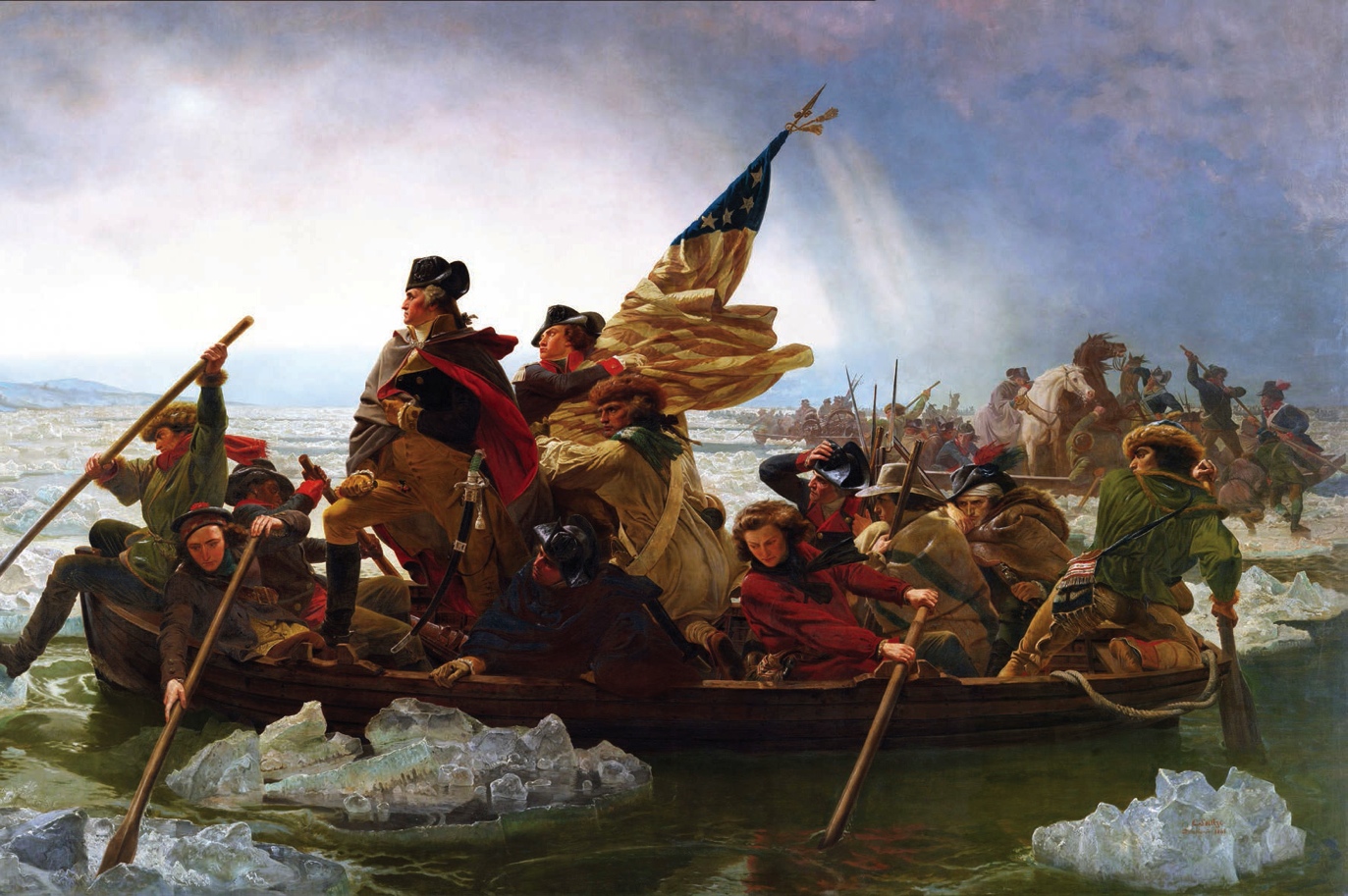 Source 6.10 Washington Crossing the Delaware, by Emanuel Leutze, 1851Examine Source 6.10 and answer the following questions:Can you identify any elements that suggest revolutionary ideals?How does the artist represent the importance of Washington’s leadership?Using the representation and your own knowledge, explain the events leading up to the crossing of the Delaware and the significance of this event.How has the artist depicted and implied that the crossing was not easy?